Результаты работы начальной школы за 1 полугодие 2020-2021 уч. годаИТОГИ  «Математического турнира «Бастау»  среди  начальной школы  2020-2021 учебный год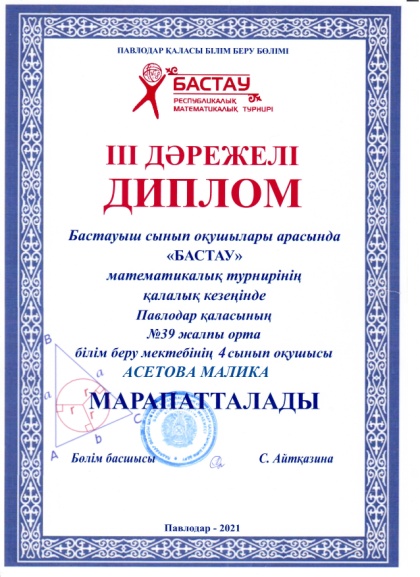 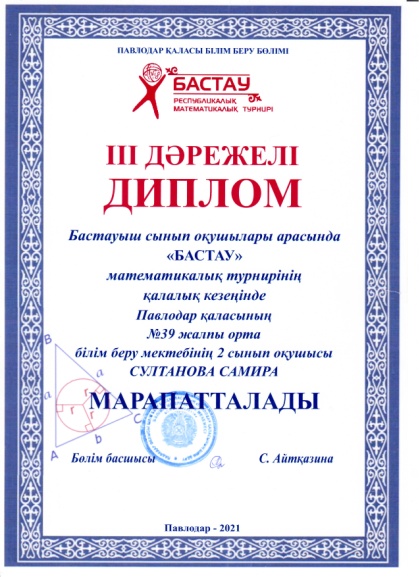 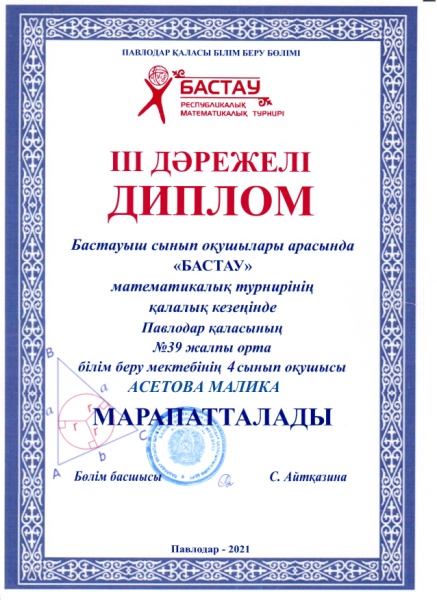 Результаты конкурса Пони 2020-2021 учебный годРезультаты конкурса Акбота по начальным классам  2020-2021 годучастникиклассуровеньместоуровеньместоАсетова Малика4 гГородской уровень3Место1Место3местоОбластной уровень-1Место-Волков Роман3 гГородской уровень3Место1Место3местоОбластной уровень-1Место-Султанова Самира3 гГородской уровень3Место1Место3местоОбластной уровень-1Место-№классВсегоучастников123Всего призеров12-615183923-624235334-131418всего134255114№классВсегоучастников123Всего призеров13-2914236624-1091635всего101